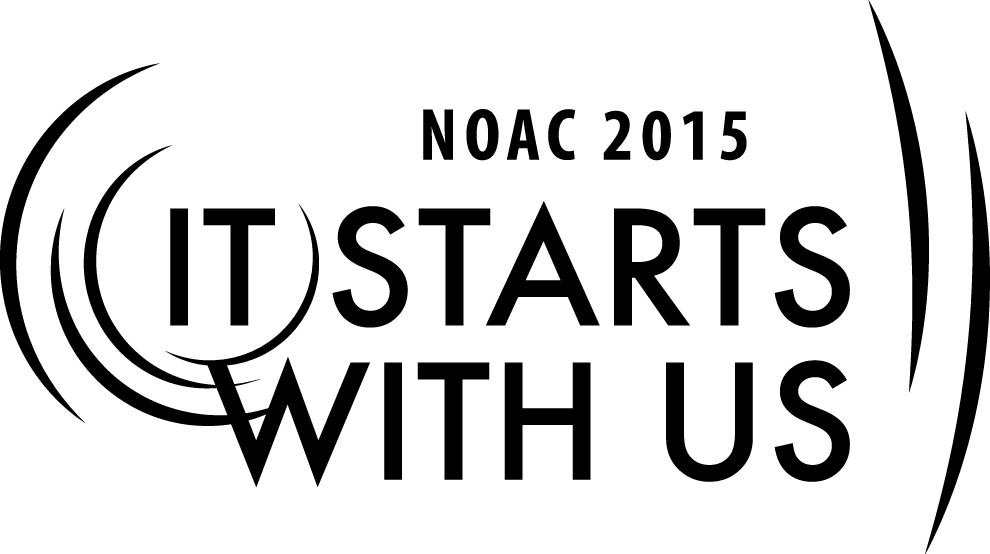 Session Length:                                                                                                                         50 MinutesThrough this session, you will:Explain how to build up your team of Youth and Advisers.	Demonstrate how to build your team with qualified adults.Guide your guests in selecting the correct adults and building a team.Enable your guests to put together a team full of qualified adults in order to achieve a common goal.This session will help the Lodge/Chapter with Journey to Excellence Requirement(s):  3, 4, 7, 14, 16The theme of NOAC 2015 is “It Starts With Us”. This session will relay this theme in the following ways:By demonstrating how to build a team starting with selected, capable adults.By explaining the benefits of a “team” vs. “individual” approach.Introduction                                                                                                                                  5 minutes	Good day and welcome to our class on coaching your youth.  My name is _________________________ and I am from ______________________ Lodge.  My role today is to help you build a successful team.In order for this session to be the most effective, I am going to ask for and encourage the participation of everyone here.SEQualified Advisers                                                                                                                      15 minutesAsk if there are any advisers in the room (Lodge, Chapter, Committee, Section, etc.)Webster’s definitions:officer (n):  one who holds an office of trust, authority, or command.adviser (n):  one who gives advice.The key in building a team is to start with the basic foundation.  Every adviser should understand their role and responsibilities.  How can you coach a team if you don’t know the plays?Group Discussion;What are the qualifications that make someone the right person to be an Adviser?Are you limited to someone who fits all of these requirements?  Of course not!  Sometimes the person that doesn’t stand out is the person you need for the job.Evaluating your Team                                                                                               	       15 MinutesAs an adviser, you should always listen to your team.  If someone on your team does not feel comfortable carrying out their responsibilities, it is your job to help guide them and mentor them so that they feel confident once again.  Sometimes the smallest things can overwhelm a person.One method a leader can use to take an inventory of what resources are already on the team and what additional resources are needed is to do a “SWOT” analysis.  SWOT stands for:StrengthsWeaknessesOpportunitiesThreatsStrengths and weaknesses are factors internal to the team; they are related to the team members themselves.  Opportunities and threats are environmental factors external to the team.  Each team strength points to an opportunity while each team weakness points to a threat.  A leader works to use strengths and opportunities to combat weaknesses and threats.Group project:Tips and Tricks for Building the Team                                                                              	10 Minutes How do you build your team?First, establish communication between each other.  Positive and timely communication between team members can:Lead to positive outcomesReduce confusionGet everyone on board  Once communcation is established, it is time to agree upon a common goal(s).  Establishing a team goal(s) will bring the entire group together working toward a common achievement.Now that you are communicating and have a goal, where do you get new team members?Advisers- Look at the units in your chapter/lodge.  Which units have a large number of registered adults?Which units have a strong OA RepresentativeWhich units participate in OA events?Which units participate infrequently or never?  Is there a key adult in that unit that can help your team and by doing so get that unit more involved in the OA?	   Look at your District/Council volunteer leadership	   Look at your Council NESA membership	   Look for past Camp Staff members                Look for past youth leaders who are adults                Look for community leaders who might fill a specific need 		Teachers/Coaches		Sales Professionals		IT Professionals		Marketing Professionals		Retired ProfessionalsYouth-Look at the units in your chapter/lodge           Look at Camp Staff members           Look at new Eagle Scouts           Take an active role at Ordeals in recruiting those new members for specitic jobs           Look at inactive Scouts who might just need a new opportunityIn order to recruit the team you need, you must be proactive.  Don’t wait for the person you want to come to you.  Develop a specific job description and then go find the right person!  Every adult you approach may not say yes, but they will be honored by your consideration.Every new OA member or inactive Scout may not jump at the chance but again, they will be honored that you approached them.How did each of you get here today?  Some of you volunteered, some were volunteered by others, and some were recruited. Your job is to build a team to accomplish the goals of your Chapter/Lodge.  Go out and recruit you replacement!Conclusion                                                                                                                          	         5 MinutesQuestions/Comments?Thanks for your participation!What qualifications should the trainer have to perform this session?Experienced Officer/Adviser with a clear understanding of the role of an AdviserNLS/NYLATS trainedAbility to lead discussion groups and keep them on taskAppendix Resources:PowerPoint